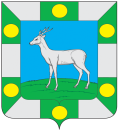 Собрание представителей сельского поселения Спиридоновка  муниципального  района ВолжскийСамарской областиЧетвертого созываРЕШЕНИЕот «13»  сентября 2021 г.                                                                        № 22-1О внесении изменений в Правила землепользования и застройкисельского поселения Спиридоновка муниципального района Волжский Самарской областиВ соответствии со статьей 33 Градостроительного кодекса Российской Федерации, пунктом 20 части 1 статьи 14 Федерального закона от 06.10.2003 № 131-ФЗ «Об общих принципах организации местного самоуправления в Российской Федерации», с учетом заключения о результатах публичных слушаний по проекту изменений в Правила землепользования и застройки сельского поселения Спиридоновка муниципального района Волжский Самарской области от 03.09.2021, в целях приведения муниципальных нормативных правовых актов в соответствие действующему законодательству Собрание представителей сельского поселения Спиридоновка муниципального района Волжский Самарской области РЕШИЛО:1. Внести следующие изменения в Правила землепользования и застройки сельского поселения Спиридоновка муниципального района Волжский Самарской области, утвержденные Собранием представителей сельского поселения Спиридоновка муниципального района Волжский Самарской области от 27.12.2013 № 50-1 (далее – Правила):1) пункт 9 части 3 статьи 2 Правил изложить в следующей редакции:«9) об изъятии земельных участков для муниципальных нужд, в том числе для размещения объектов местного значения, по основаниям и в порядке, предусмотренным действующим законодательством Российской Федерации;»;2) часть 1 статьи 17 Правил дополнить пунктом 7 в следующей редакции:«7) принятие решения о комплексном развитии территории.»;3) в части 2 статьи 17 Правил слова «в течение тридцати дней» заменить словами «в течение двадцати пяти дней»;4) в части 10 статьи 18 Правил слова «пунктами 4 – 6» заменить словами «пунктами 4 –7»;5) статью 18 Правил дополнить частью 14 в следующей редакции:«14. В случае внесения изменений в правила землепользования и застройки в целях реализации решения о комплексном развитии территории, в том числе в соответствии с частью 5.2 статьи 30 Градостроительного кодекса Российской Федерации, такие изменения должны быть внесены в срок не позднее чем девяносто дней со дня утверждения проекта планировки территории в целях ее комплексного развития.».2. Опубликовать настоящее Решение в газете «Новости Спиридоновки» и разместить на официальном сайте Администрации сельского поселения Спиридоновка муниципального района Волжский Самарской области: https://spiridonovka163.ru/.3. Настоящее Решение вступает в силу со дня его официального опубликования.Председатель Собрания представителейсельского поселения Спиридоновкамуниципального района Волжский Самарской области                                                                           Т.В. КуркинаГлава сельского поселения Спиридоновкамуниципального района Волжский Самарской области                                                                           Н.П. Андреев